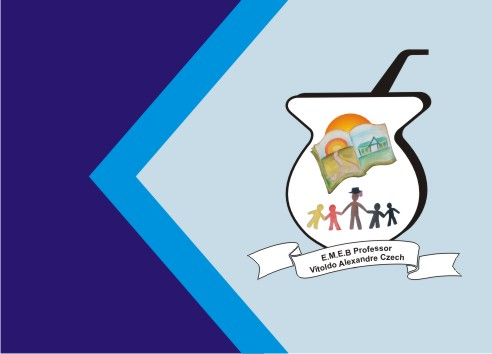 CORRIDA DO JORNALCorrida do jornal, com duas folhas de jornal ou revista, marcar uma linha de partida, coloque uma folha atrás da outra, a atividade funciona da seguinte forma, pisar na primeira folha e passar para a segunda, pegar a folha que ficou atrás e passar para a frente, assim sucessivamente até a linha de chegada, 10 metros.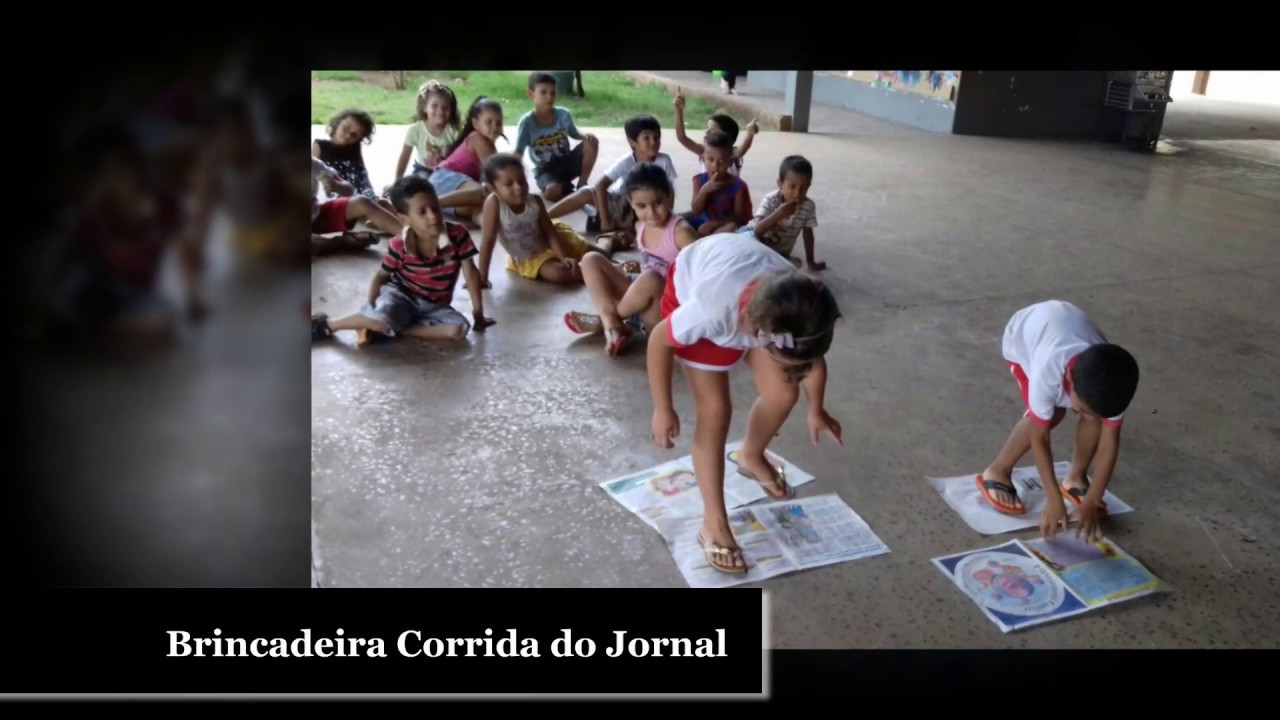 